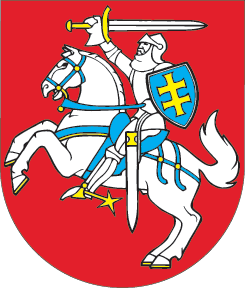 LIETUVOS RESPUBLIKOSKŪNO KULTŪROS IR SPORTO ĮSTATYMO 41 STRAIPSNIO PAKEITIMOĮSTATYMAS2013 m. gruodžio 19 d. Nr. XII-699
Vilnius(Žin., 1996, Nr. 9-215; 2008, Nr. 47-1752; 2009, Nr. 144-6346; 2012, Nr. 155-7982)1 straipsnis. 41 straipsnio 1 dalies pakeitimasPakeisti 41 straipsnio 1 dalį ir ją išdėstyti taip:„41 straipsnis. Rentos sportininkams mokėjimo sąlygos ir tvarka1. Sportininkas, Lietuvos Respublikos pilietis, baigęs sportininko karjerą, nedalyvaujantis olimpinėse žaidynėse, pasaulio ir Europos čempionatuose, turi teisę gauti 1,5 Lietuvos statistikos departamento paskelbto šalies ūkio vidutinio mėnesinio darbo užmokesčio dydžio rentą per mėnesį, jeigu jis, turėdamas Lietuvos Respublikos pilietybę ir atstovaudamas Lietuvos Respublikai, tapo arba iki 2009 m. sausio 1 d. įgijo Lietuvos Respublikos pilietybę ir iki pilietybės įgijimo yra tapęs:1) olimpinių žaidynių čempionu ar prizininku (aukso, sidabro ar bronzos medalių laimėtoju);2) olimpinės sporto šakos olimpinės rungties Europos ar pasaulio čempionu;3) rungties, kuri iki rezultato pasiekimo buvo išbraukta iš olimpinių žaidynių programos arba įtraukta į ją po rezultato pasiekimo, pasaulio ar Europos čempionu iki 1990 m. kovo 11 d.;4) olimpinės sporto šakos olimpinės rungties Europos ar pasaulio, olimpinių žaidynių rekordininku;5) parolimpinių ar kurčiųjų žaidynių nugalėtoju;6) olimpinės sporto šakos neolimpinės rungties ir pasaulio čempionu, ir pasaulio rekordininku.“2 straipsnis. Įstatymo įsigaliojimasŠis įstatymas įsigalioja 2014 m. sausio 1 d.Skelbiu šį Lietuvos Respublikos Seimo priimtą įstatymą. RESPUBLIKOS PREZIDENTĖ	DALIA GRYBAUSKAITĖ